Introduction and welcome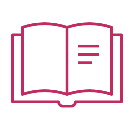 Welcome to the writing module.  A lot of people find writing challenging – there’s so much to do and remember.  In this module, we’ll take you through the basics and then give you ideas about how to move your writing to the next level.  In the introduction, Annabel emphasises how important clarity is – and this cannot be stressed enough.  The steps you take to ensure your writing is clear will automatically support clarity in your thinking.  When we try to communicate our thoughts clearly and simply, we sharpen and refine those thoughts.Watch, listen and take part to get the best possible experience.  We’re with you every step of the way.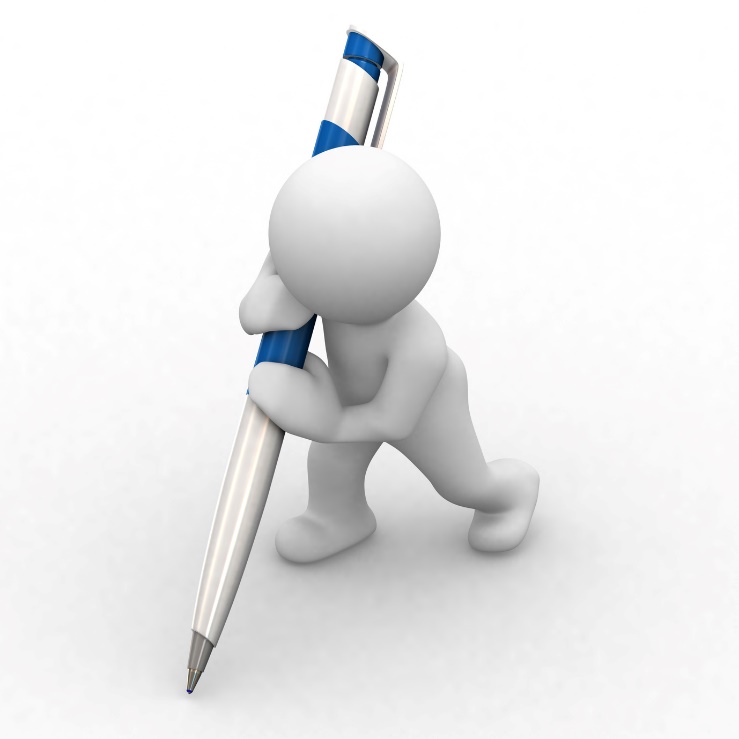 ContentsIntroduction – the basics of any kind of writing together with a glossary covering the technical words and phrases you will come across in this module.Sentence structure – how to use a variety of sentence structures to make your writing effective and interesting.Spelling, punctuation and grammar – three sections which identify the most frequently made mistakes and provide ideas to make your writing error-free.Planning and structuring – thinking about purpose, audience and form.The drafting process - including checking and editing your work.Writing - an introduction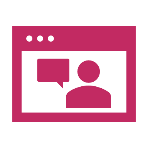 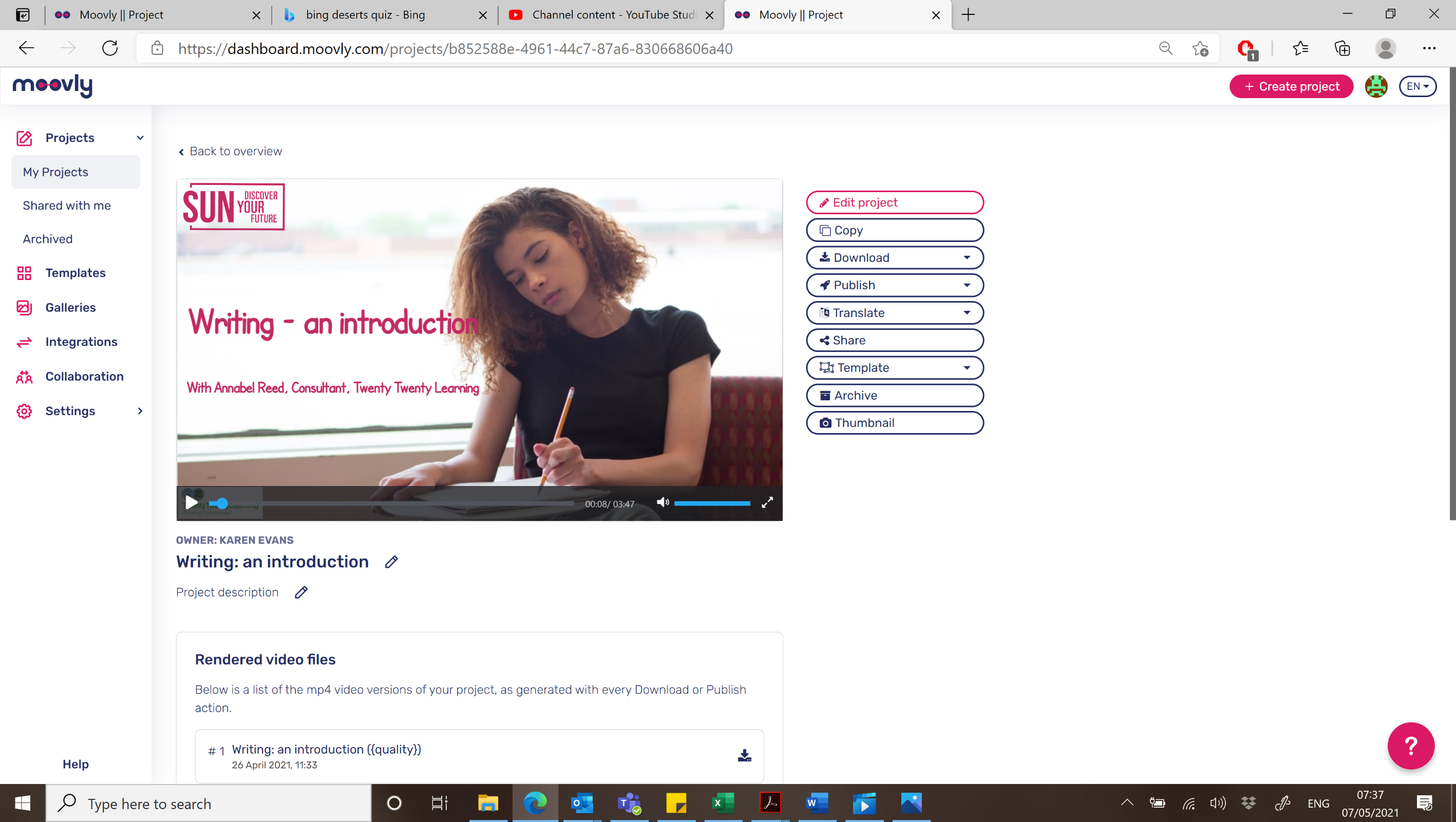 Watch Writing - an introduction  here by opening the hyperlink.  Remember to put the video on full screen .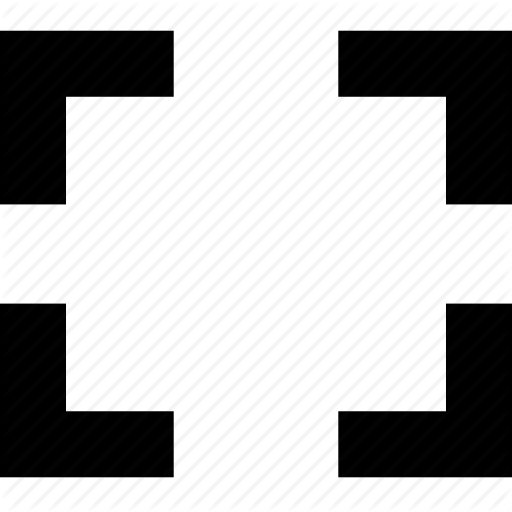 Remember Regardless of the purpose of your writing, clarity is the most important thing.  Your reader needs to understand exactly what you are trying to communicate.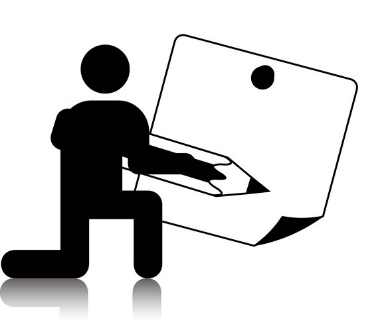 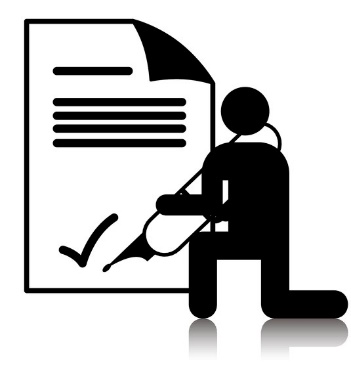 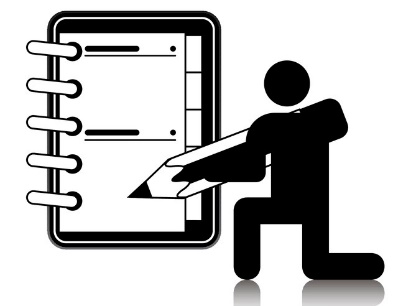 GlossaryThere are a number of ‘technical’ words associated with writing.  This glossary provides details of those used in our writing module. Sentence structure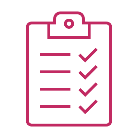 Investigating sentencesRead this text carefully:Once you’ve read Extract 1 on page 6, look at the different sentence structures the writer has used.This extract uses a number of different sentence structures and this adds interest and variety to the writing.  It also helps with clarity.  This might be by making a point simply and directly (look at the first sentence) or adding detail to help us build a picture of what’s happening or create an atmosphere.Take this activity a step further.  Find a piece of writing from a book or website and copy it into the box below.Now complete the sentence investigation on your copied text.Finally, do this exercise with a piece of your own writing.  Do you use a variety of sentence structures?Now complete the sentence investigation on your own writing.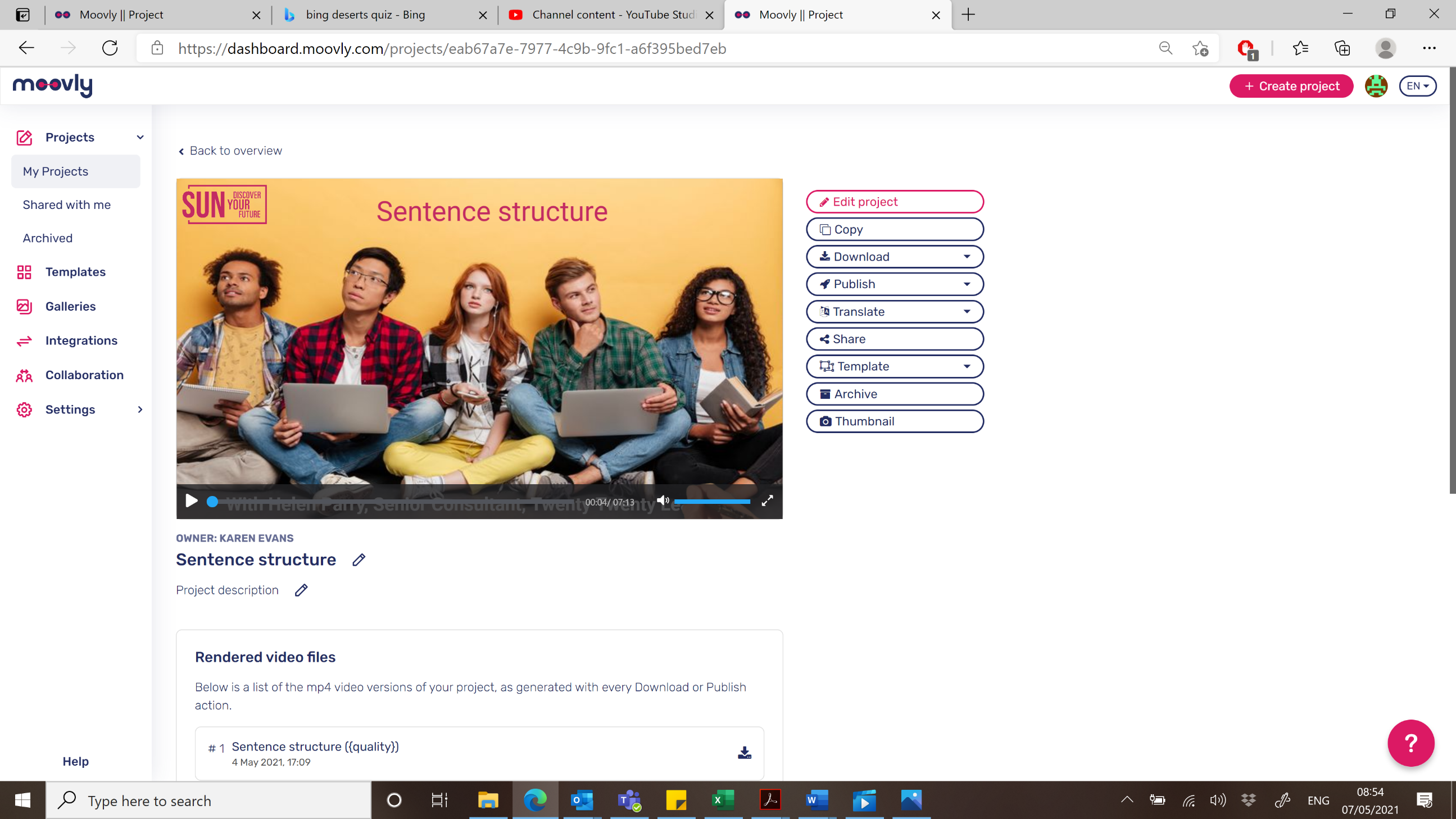 Watch Helen’s video on sentence structure here by opening the hyperlink.  Remember to put the video on full screen .Let’s recapMatch the definition to the sentence type in the table below.Compound sentences and co-ordinating conjunctionsIn the video, Helen mentioned that there are 7 co-ordinating conjunctions which can be used to join sentences of equal rank.  These are:  for, and, nor, but, yet, or, so.  These are used in complex sentences to join simple sentences where each idea is of equal importance.  If you take away one part of the sentence, you are left with a simple sentence again.Complete this activity by adding in a co-ordinating conjunction – make sure your new sentence makes sense.Complex sentences: using subordinate clause and subordinate conjunctionsNow rewrite these simple sentences as complex sentences using a subordinate clause and a subordinate conjunction.  ExampleOver to you.Building up your sentencesWhen you are informing or explaining to your reader, you have to think about the best way to structure your sentences to convey information as clearly as possible.Look at this information about an annual Bed Race held in Knaresborough.  It provides information on what the competitors have to do.Extract 2: The Bed Race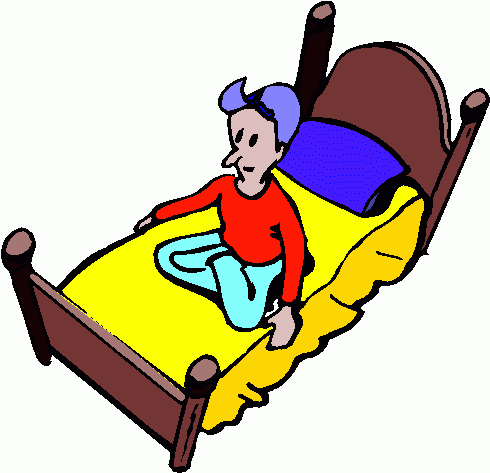 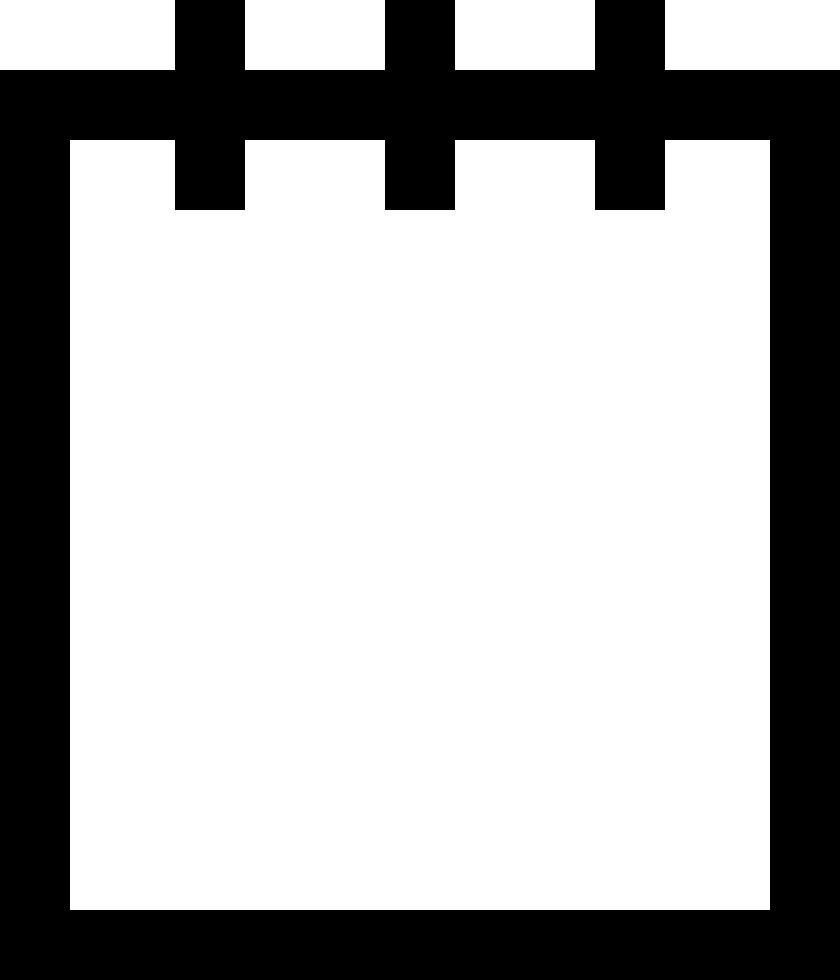 3Using all the information you have learnt about sentence structure, how many different ways can you communicate the information in Extract 2  (on page 14) to a reader?Try doing this using just simple sentences: one idea and one main clause per sentence. The box will expand to fit your text.Now use only compound sentences.And, now only complex sentences.Finally, use a variety of sentence structures.Read back through your four texts. Which sounds best?Writing skills: spelling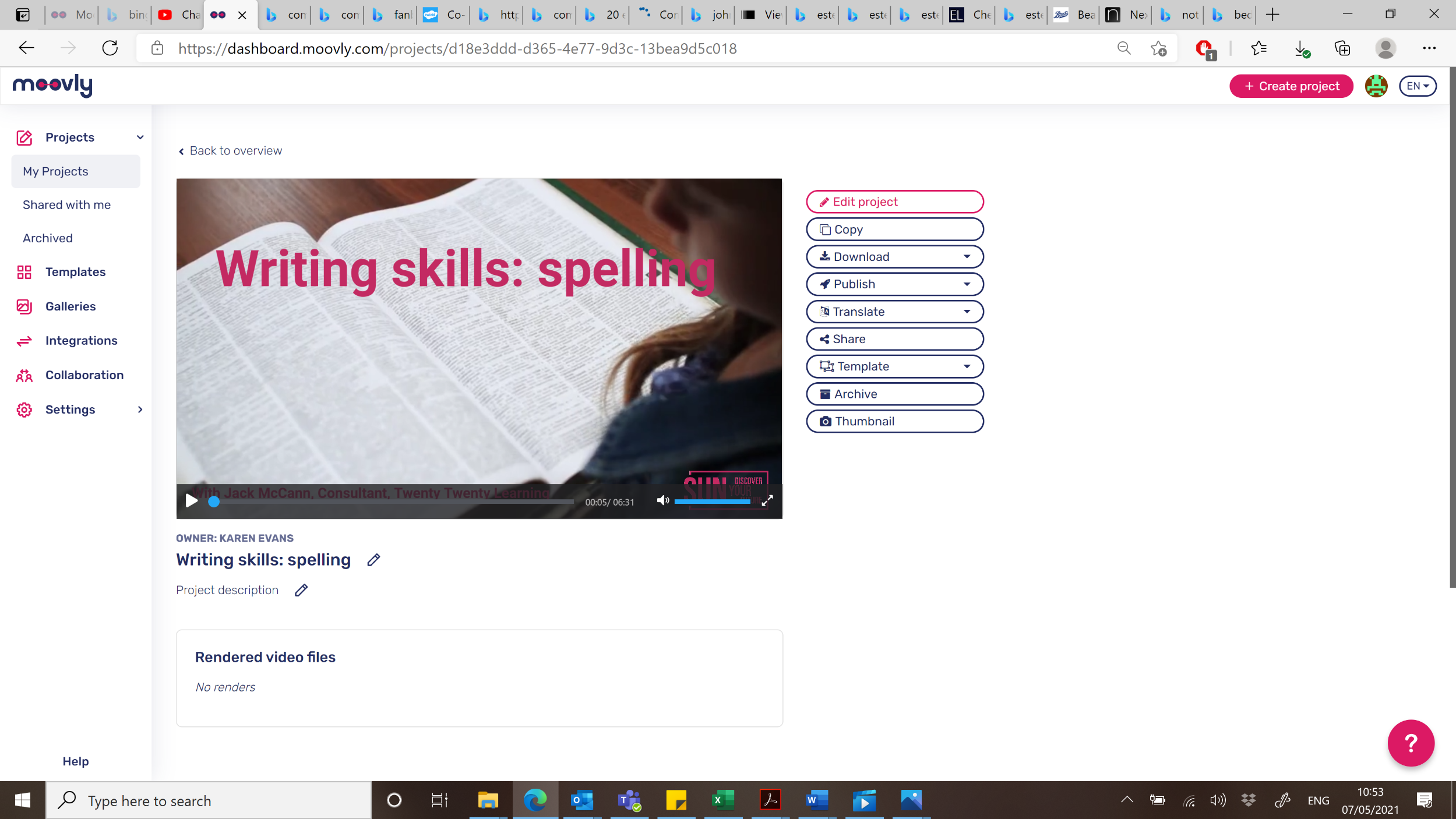 Watch Jack’s video on spelling here by opening the hyperlink.  Remember to put the video on full screen .HomophonesComplete the following sentences with the correct homophones.  You will find the answers at the end of this workbook.Your personal spelling challengesMake a list of 8 words you find difficult to spell (Jack gave you some ideas in the video).   Use a dictionary to check you are spelling them correctly.  Then choose a strategy to learn each word in the final column.You will find an online dictionary here: Cambridge Dictionary | English Dictionary, Translations & ThesaurusStrategies you could use:Take it furtherFor more information, ideas and practice, try these websites.Spelling - BBC TeachOn this site, you can find out more about spelling plurals; using prefixes and suffixes; making new words from root words; common letter patterns; memory aids and words to watch out for.Spelling Help for Older Students and Adults (spelling-words-well.com)There are brain teasers on this site which will help with your spelling.Quiz: How's your spelling? | Global | The GuardianFeeling confident?  Try The Guardian’s spelling quiz.Writing skills: punctuation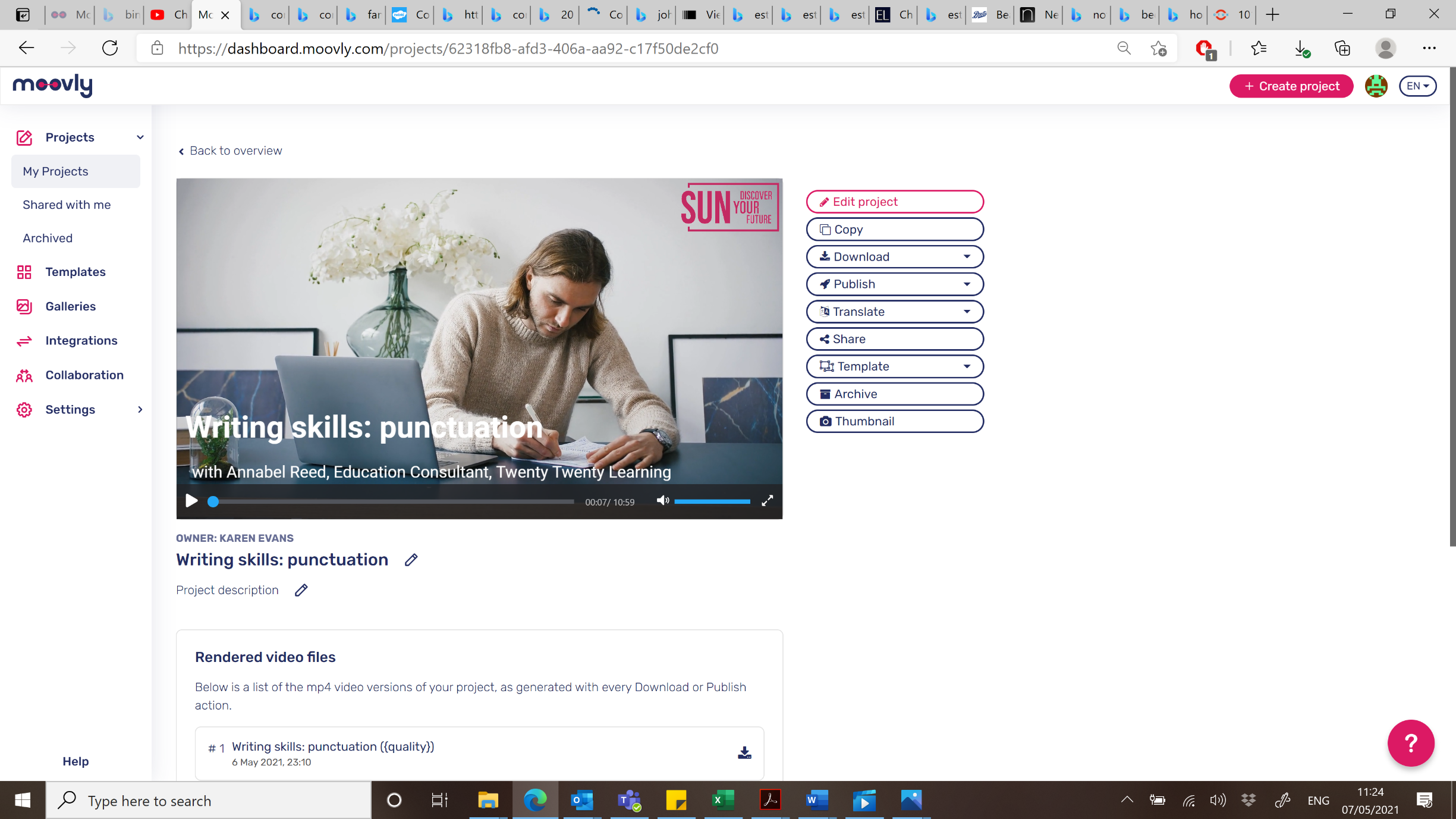 Watch Annabel’s video on punctuation structure here by opening the hyperlink.  Remember to put the video on full screen .Correct the mistakesIn each of the following sentences, there is at least one punctuation error.  Correct the following sentences and then check your answers at the end of this module to see how many are right.The charismatic colon (:) The colon is a really valuable punctuation mark – its main function is to introduce a piece of information that helps explain something that’s been said in the first part of a sentence.  This could be a list, a quotation or some other information which helps to illustrate or emphasise.  Think carefully about what’s going on in the following examples.I had two choices: to run or to fight.Jane believed that the local council had responsibility in three main areas: housing, education and waste disposal.Going to a restaurant for dinner is more bother than it’s worth: everyone wants a different cuisine and it’s so expensive.I like many healthy foods: carrots, peas, lentils and beans.It’s also important to remember that a colon MUST be preceded by a complete sentence – you can’t use it in the middle of a sentence.  Look at the following example, where the colon is used incorrectly.The apprentices taking part in the training scheme will need: a hard-hat, safety goggles and a torch.Here the sentence preceding the colon does not make sense on its own.  It would need to be changed so that the introductory clause becomes a complete sentence.The apprentices taking part in the training scheme will need three essential items: a hard-hat, safety goggles and a torch.The exception to this is when you are using bullet points.  Here it is generally acceptable to introduce your list with an incomplete sentence.  An example of this might be in a report.Look at the following examples and decide whether they are correct or incorrect.   Answers can be seen here.The sophisticated semi-colon (;)The semi-colon is not an essential piece of punctuation – many writers produce effective texts without ever using one.  However, there can be no doubt that the semi-colon does add style and sophistication to your writing. The main function of the semi-colon is to join two sentences that are closely related in meaning.   The sentences must be independent complete sentences, but the semi-colon will suggest that they are closely linked in some way.   Look at the following sentence.The new tv serial had received some bad reviews; we decided not to watch it.In this sentence, a co-ordinating conjunction could also have been used.The new tv serial had received some bad reviews so we decided not to watch it.Semi-colons are also used with conjunctive adverbs (adverbs that join ideas).  If a conjunctive adverb is used to link two sentences, a semi-colon MUST be used.  Look at how the semi-colon is used in the following examples.Molly spent two hours in the superstore; however, she couldn’t find the ingredients she needed.The Consumer Credit Act applies to all organisations that are listed on the website; therefore, even very small companies are subject to its regulations.Many sixth formers are intimidated by the seeming exclusivity of Oxford and Cambridge; consequently, these institutions often miss out on talented students.Semi-colons can also be used to break up complicated lists.  They make this type of list clearer for the reader.When Margot packed her weekend bag, she made sure she had an umbrella in case it rained; a selection of books, including poetry; her hairdryer and styling tongs; headache tablets; and her wellington boots.In the box below, write an example of using a semi-colon to join two sentences that are closely related.In the next box, write an example of a semi-colon being used when a conjunctive adverb is used to link to two sentences.Finally, write a sentence which uses semi-colons to break up a complicated list.Take it furtherFor more information, ideas and practice, try these websites.Sentence grammar: Punctuation - BBC TeachOn this site you can find useful factsheets on capital letters, punctuation marks, apostrophes and commas.  There is also a series of worksheets covering a range of punctuation.The Basics of Punctuation | SkillsYouNeedHere you can find clear explanations of all the punctuation marks, together with lots of useful examples.Punctuation Worksheets (englishforeveryone.org)Worksheets on commas, apostrophes, colons and semi-colons can be found here.Writing skills: grammar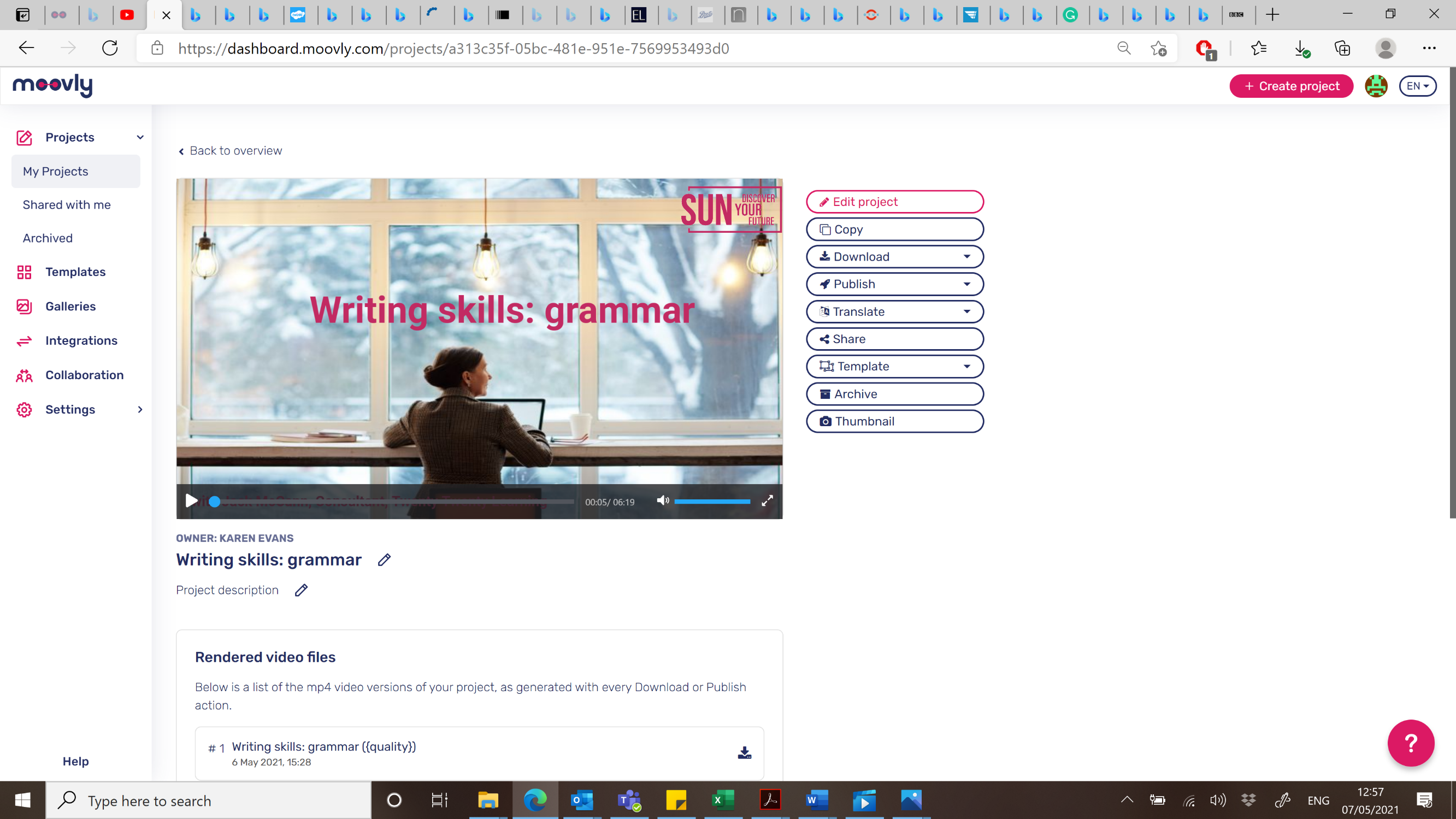 Watch Jack’s video on grammar here  by opening the hyperlink.  Remember to put the video on full screen . What are your most common grammatical errors?In the video, Jack mentioned the top 7 most frequently made grammatical errors.  Do you make any of these mistakes?  A quick testLook at each of the sentences below, which ones are grammatically correct and which incorrect?As you’ve probably realised, all the sentences are incorrect.  Use the space below to rewrite them correctly.Take it furtherFor more information, ideas and practice, try these websites.Word grammar - BBC TeachHere you’ll be able to focus on word grammar.  There are a number of useful downloadable fact sheets on verbs, nouns and adjectives with worksheets to support your learning.Sentence grammar - BBC TeachOn this site, you can complete more work on sentences and also focus on tenses (with supporting worksheets).Planning and structuring your writingAre you thrown into a state of indecision by a blank piece of paper or an empty word document?  In this video, Jack will give you some ideas about how to get started on your writing task quickly and easily.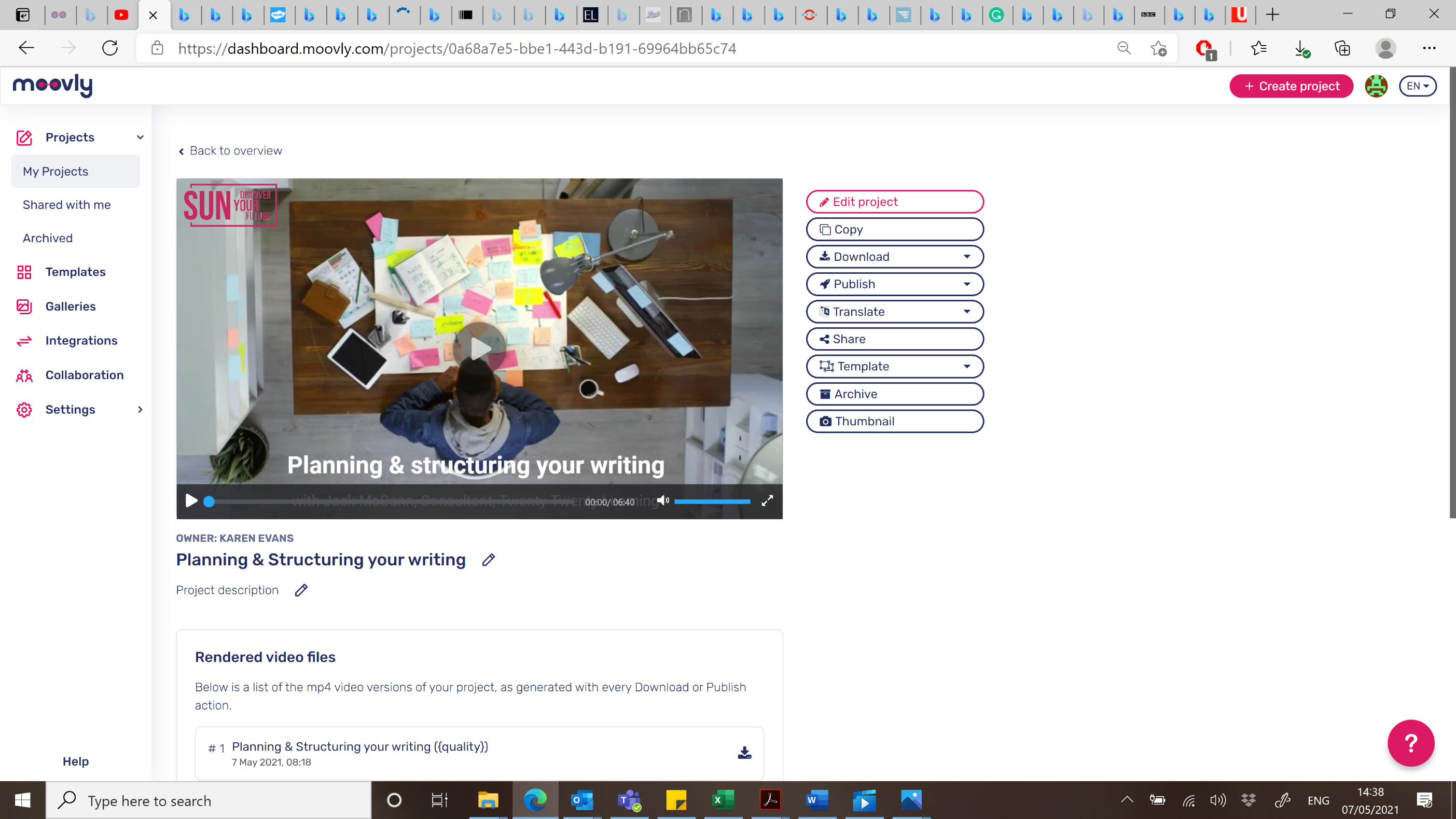 Watch Jack’s video Planning and structuring your writing - YouTube by opening the hyperlink.  Remember to put the video on full screen . Get Microsoft Sticky Notes - Microsoft Store en-GBHere’s the app to get your free on-screen sticky notes.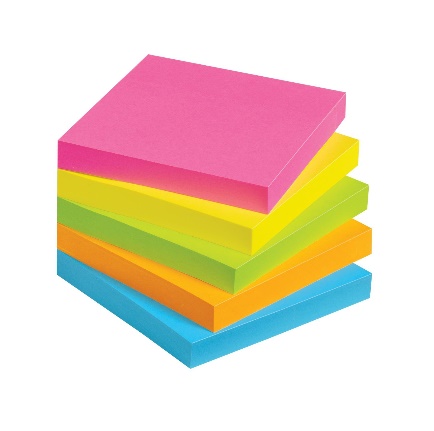 Planning strategiesJack described 7 planning strategies.  These are listed below.  Which ones do you use and which do you think you will try out in the future?Discourse markersDiscourse markers are another tool which will help you structure your writing.  Here are some examples.Think carefully about how you might use them.  Add each discourse marker to the table on the next page – placing it in the box you think it matches best.  Some of the discourse markers might fit in more than one box.As you develop your writing skills, you will add to your list of discourse markers.  Keep an up-to-date list here.The drafting processIn this final video, Helen will talk about the drafting process and give you a 3-step guide to ensuring that your completed writing is top quality.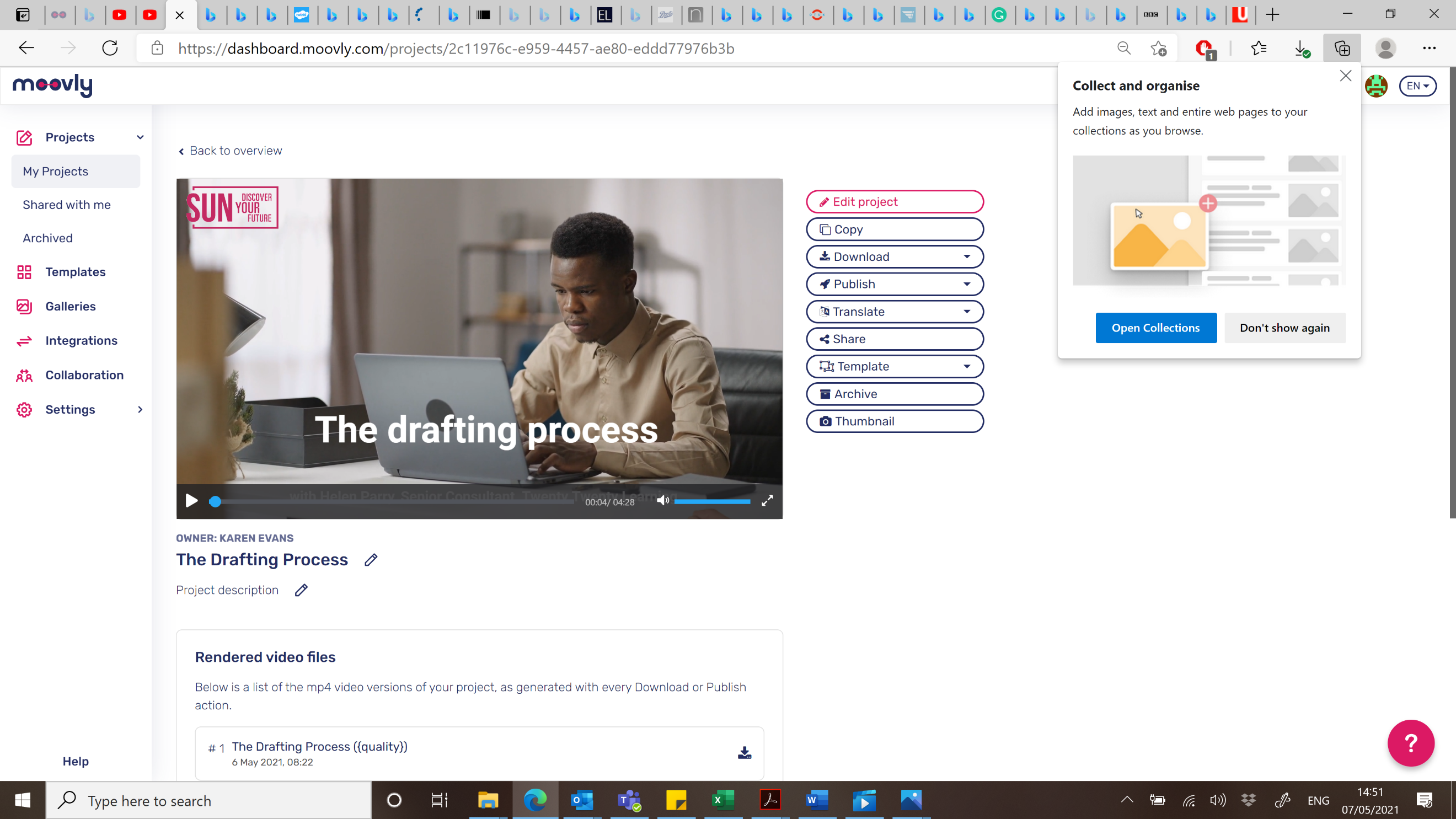 Watch Helen’s video here by opening the hyperlink.  Remember to put the video on full screen . Proof reading activityThis is all about focusing on the detail.  Remember clarity is the most important thing about any piece of writing.  Proof reading involves close reading of your text to remove mistakes of any kind and to ensure consistency of writing style.  You are looking for:grammatical errorspunctuation errorsspelling mistakes word choices that could be improvedambiguous phrases or sentences – where the point isn’t entirely clearunnecessary repetition.Read Extract 1 carefully.  There are 14 errors.  Identify the errors and then rewrite in the next box.  Good luck.Proof-reading is a skill which requires practice.  Have another go with Extract 2.  Here there are 15 errors.What is AI? What does artificial intelligence do? - CBBC NewsroundRewrite the paragraph on the next page without any errors.Bringing it all togetherWe have covered a tremendous amount in this module.  The final task is for you to write your own text which brings together all the skills you have learned.  You will need to think about:Choose one of the topics below, make a plan, write a first draft and then produce an amazing piece of writing!My passion.My ambition.Social media – a positive or negative influence on our lives.How important is your mobile phone?Designer clothes – are they worth the price tag?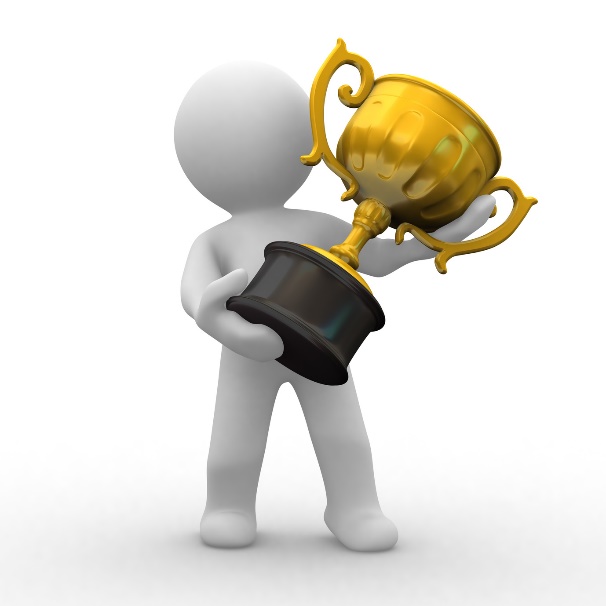 Well done!Answers to activitiesHomophones (p17)their, two, here, quite, too, It’s.Punctuation: correct the mistakes (pp20-21)It’s becoming more and more common for young people to have mobile phones.The man, who lives across the road, is a football player.Although some people can make a speech without preparation, most of us need to plan carefully what we are going to say.The road stretched before me lonely, bleak and desolate.The pictures in the advert attracted my attention immediately.The march passed off peacefully, despite provocation from some members of the crowd.Punctuation: the charismatic colon (page 23)Helen was having none of it: she remained angry.  CorrectThe research is conclusive: climate change is a reality.  CorrectThe recipe needs: plain flour, butter and raisins.  IncorrectWe know there are three possible solutions to the housing crisis: build cheaper housing, ban second homes and guarantee mortgage payments.  CorrectThe three types of muscles in the body are: skeletal, cardiac and smooth.  IncorrectWe hope you have enjoyed this writing module and that you have found the activities useful.  Have a look at Note-taking next.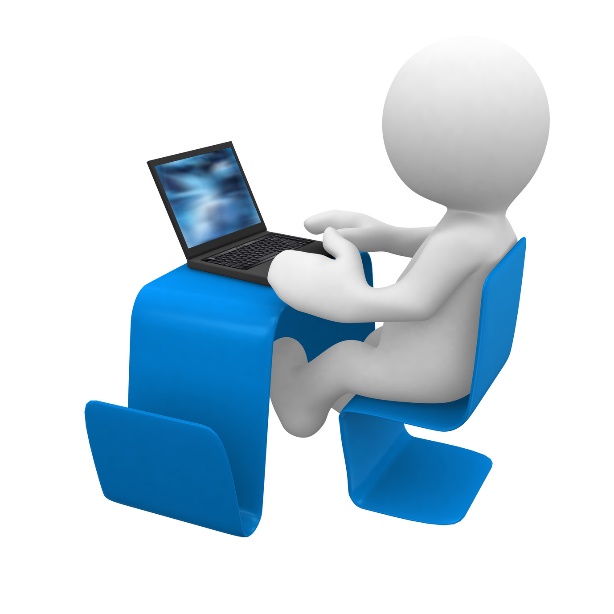 Writing skillsSave this Word Document to your own computer or device.  It’s your workbook and no one else will have access to it.Work through the different activities at your own pace – there are videos to watch and numerous activities to develop and enhance your writing skills.Remember to take regular breaks.When you have finished each part, save your work, take a break and when you are ready, move on to the next section.We are really keen for you to be involved, so as you work through this module you will see the following icons to let you know what to do.Good luck and enjoy!AdjectiveAn adjective is a word that describes a noun – providing more information about it.  For example - The desk was tidy.AdverbAn adverb is a word that gives more information about a verb.  For example - He ran slowly.ConjunctionA conjunction (also called a connective) is a word used to connect phrases, clauses and sentences.  Words such as and, but, if, or.  There are two main kinds of conjunction – coordinating and subordinating (you can learn more about these in the section on sentence structure).NounA noun is a word that identifies a person, thing, idea, quality or state (e.g. man, flower, anger). A proper noun is a specific name and always starts with a capital letter (e.g. Lily, Birmingham, Russia).PrepositionPrepositions describe the position of something, the time when something happens or the way in which something is done.  They are usually used in front of nouns or pronouns and they show the relationship between the noun or pronoun and other words in a sentence.  Prepositions are words such as after, to, in, on, with.VerbA verb describes what a person or thing does or what happens. Some examples are:We explore the old house.The dog jumped into the sea.It was snowing.The gap widened.Extract 1I had been shot at.  More accurately, shots had been fired in my direction, from afar, without effect on me or the men in my group.  Mortars had fallen in my neighbourhood – none of them very close.  I’d travelled in convoys where other men got blown up by mines and been in a helicopter that got hit.  None of these were close calls.  A close call is personal, mysterious, sometimes fantastic.  A bullet enters a man’s helmet centre-front and exits centre-rear without putting a scratch on him.  A medic falls unnoticed from a pitching helicopter a thousand yards up and lands feetfirst in a rice paddy, plunging to his neck in the mud, where an American patrol rescues him, entirely by accident the next morning.  Things like this happened every day.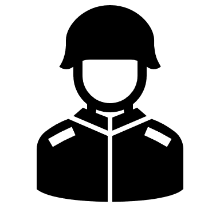 Sentence investigationHow many?How many short sentences can you find that communicate a single idea?How many sentences can you find that have more than one verb (doing word) and a connecting like ‘and’ or ‘but’.How many sentences can you find that communicate more than one idea?How many sentences are there with more than one comma?Sentence investigationHow many?How many short sentences can you find that communicate a single idea?How many sentences can you find that have more than one verb (doing word) and a connecting like ‘and’ or ‘but’.How many sentences can you find that communicate more than one idea?How many sentences are there with more than one comma?Sentence investigationHow many?How many short sentences can you find that communicate a single idea?How many sentences can you find that have more than one verb (doing word) and a connecting like ‘and’ or ‘but’.How many sentences can you find that communicate more than one idea?How many sentences are there with more than one comma?Sentence typeDefinitionSimple sentenceCompound sentenceComplex sentenceSentence 1Co-ordinating conjunctionSentence 2Rosie was out of milk.She went to the shops.I spoke to Emile in French.He responded in English.Robert made the cupcakes.Gemma decorated them.He didn’t want to go to the party.He didn’t want to stay at home.The child stopped at the gate.He was scared of the road.Subordinate conjunctions include:although     as     when     wheneverif     because     unless     whileuntil     whereas     despiteLisa wanted to go for a walk.It was a cold and wet morning.A 10-year-old girl set the world record in 2017.She managed to collect 4,099 pottery elephants.She didn’t complain about being woken up.She was pleased to see her cat.Katie didn’t want to read the novelliking the authorThe car stopped workingof the cylinder problemI liked French lessonsthey were taught by Madam RocherJane wouldn’t come to the theatreTom was going.Rose and Jack were planning      next holiday.He bought    packets of crisps.Jack got    before me.The situation Jane found herself in was    difficult.‘You’re driving  	 fast!’   my birthday today.Mnemonicsnecessary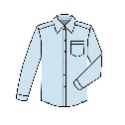 AcrosticsRhythm Helps Your Two Hips MoveWords within wordsconscienceSounding out wordsdef-in-itelyLook, cover, check: learn the word, write it down without looking at the correct version, check if you’re right.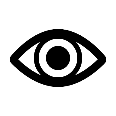 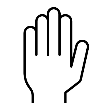 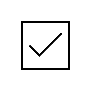 Look, cover, check: learn the word, write it down without looking at the correct version, check if you’re right.Look, cover, check: learn the word, write it down without looking at the correct version, check if you’re right.Look, cover, check: learn the word, write it down without looking at the correct version, check if you’re right.WordStrategy1.2.3.4.WordStrategy5.6.7.8.Its becoming more and more common for young people to have mobile phone’s.The man who lives across the road is a football player.Although, some people can make a speech without preparation most of us need to plan carefully what we are going to say.The road stretched before me lonely bleak and desolate.The picture’s in the advert attracted my attention immediately.The march passed off peacefully despite provocation from some members of the crowd.Helen was having none of it: she remained angry.The research is conclusive: climate change is a reality.The recipe needs: plain flour, butter and raisins.We know there are three possible solutions to the housing crisis: build cheaper housing, ban second homes and guarantee mortgage payments.The three types of muscle in the body are: skeletal, cardiac and smooth.Some conjunctive adverbshowever    instead    therefore    meanwhileconsequently      accordingly      also7.Would of, could of, should of…6.Fewer and less5. Me, myself and I4.Who and whom3.Affect and effect2.Verb tense change1.Subject-verb agreementI could of watched tv tonight if it hasn’t broken.Whom would have thought that just 20 years ago mobile phones were quiet rare.This is naturally a cause for concern for parents when they was presented with demands for the latest phone from their children.The noise of the builders effected my ability to hear what Tim was saying.One of the most popular things you can do on the internet are social networking.I would of woken you if you had asked myself.Raina and me are going to Spain in September.The two things I most like about school is breaktime and PE.1.2.3.4.5.6.7.8.Spider diagramsMind mapsWrite a listSticky notesFlowchartsTalking about your writingStarting writing (or typing) immediately – getting ideas down as they occur to you.Others may think that…, but what about…?It strikes me that…       Some people argue that…To summarise…     Finally…     As a consequence…Provided that…, then…     Personally, I…Whilst I agree that…, there is also a case for…So, you see…    Secondly, …     Moreover…Let’s examine this view a little more closely…     For instance…It may be that…     It is certain that…     It’s obvious that…Should we really…?     Furthermore…     Everyone knows…In my experience…     X(expert) agrees, stating that…Additionally…      Some will disagree and say… but I maintain that…Good for starting new paragraphsGood for going in a new directionGood for building on a previouspointGood for pulling ideas togetherExtract 1: Feeding a horseA horses natural diet includes: grass, herbs and weeds.  You should give you’re horse hay in winter when theirs less fresh grass in the fields.  You can also by ‘feed’ which is a special food; full of vitamins; proteins and carbohydrate that horse’s need.  If you take you’re horse on a long ride, or compete in events that use alot of energy like show jumping, you should of provide it with high-energy food. Oats and barley provides an active horse with plenty of energy.  Two much energy may make you’re horse overweight.Extract 2: What is AI What does artificial intelligence doArtificial intelligence - or AI for short - is technology that enables a computer to think or act in a more 'human' way. It does this by taking in information from it’s surroundings; and deciding it’s response based on what it learn’s or senses.  It effects the way we live, work and have fun in our spare time - and sometimes without us even realising.      AI is becoming a bigger part of our live’s, as the technology behind it becomes more and more advanced, machines are improving their ability to 'learn' from mistakes and change how they approach a task the next time they try it.  Some researchers’ are even trying to teach robots about feelings and emotions.  You might not even realise some of the devises and daily activities which rely on AI technology - phones, video games and going shopping, for example.     Some people think that the technology is a really good idea, while others arent so sure.  Just this month, it was announced that the NHS in England is setting up a special AI laboratory to boost the role of AI within the health service.  Announcing that the government will spend £250 million on this, Health Secretary Matt Hancock said:  the technology had "enormous power" to improve care, save lives and ensure doctor’s had more time to spend with pateints.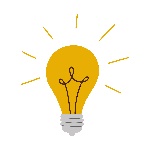 making a planstructuring your text – paragraphsincluding a variety ofsentence structuresspellingpunctuationgrammardiscourse markersdraftingeditingproof-readingand CLARITY!